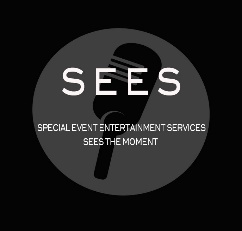 SPECIAL EVENT ENTERTAINMENT SERVICES10932 Nord Ave S. Bloomington, MN 55437612 – 388-9825PRELIMINARY EVENT INFORMATION SHEETSERVICES:  Describe services needed below; Decorating, Catering, etc.  Limited Planning Services  Full Service Planning ENTERTAINMENT: Describe type of entertainment needed below, if applicableA QUOTE WILL BE PROVIDED UPON RECEIPT - THANK YOU!EVENT DATE:  EVENT DATE:  START TIME:START TIME:START TIME:END TIME: END TIME: EVENT BUDGET:  EVENT BUDGET:  EVENT BUDGET:  VENUE:VENUE:VENUE:VENUE:NUMBER OF GUESTS:NUMBER OF GUESTS:NUMBER OF GUESTS:AGE RANGE OF GUESTS:AGE RANGE OF GUESTS:AGE RANGE OF GUESTS:AGE RANGE OF GUESTS:Corporate Lecture Meeting Social GatheringWedding Groom’s Dinner Ceremony ReceptionCorporate Lecture Meeting Social GatheringWedding Groom’s Dinner Ceremony ReceptionCorporate Lecture Meeting Social GatheringWedding Groom’s Dinner Ceremony ReceptionSocial Gathering Anniversary Baby Shower Birthday Family Reunion Graduation Retirement OtherSocial Gathering Anniversary Baby Shower Birthday Family Reunion Graduation Retirement OtherPOINT OF CONTACT:PHONE: